MEMORIAL DESCRITIVO PARA REGISTRO DE PRODUTOS E RÓTULOS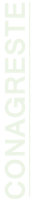                                                                   ASSINATURA E IDENTIFICAÇÃO DOS RESPONSÁVEISNº REGISTRO DO ESTABELECIMENTO:Nº REGISTRO DO    RÓTULO:DATA ENTRADA NO SERVIÇO:(preenchido pelo CONAGRESTE)1- IDENTIFICAÇÃO DO ESTABELECIMENTO1- IDENTIFICAÇÃO DO ESTABELECIMENTO1- IDENTIFICAÇÃO DO ESTABELECIMENTORazão Social/ Nome Fantasia:Razão Social/ Nome Fantasia:Proprietário / Representante Legal:Proprietário / Representante Legal:Endereço do proprietário:Endereço do proprietário:Cidade/ Estado/ CEP:Cidade/ Estado/ CEP:Contato: Email/ telefone:Contato: Email/ telefone:Responsável Técnico (nºde registro CRMV):Responsável Técnico (nºde registro CRMV):CNPJ:CNPJ:Localização do estabelecimento:Localização do estabelecimento:Classificação do estabelecimento:Classificação do estabelecimento:2- FINALIDADE DA SOLICITAÇÃO2- FINALIDADE DA SOLICITAÇÃORegistro de produto / rótuloAlteração de processo de fabricação/composição do produtoAlteração de layout do rótuloAlteração da embalagem - Nº de registro do produto: __00__ /__000___3-IDENTIFICAÇÃO DO PRODUTO3.1-Denominação de Venda: (de acordo com o RTIQ, se houver):4- CARACTERÍSTICAS DO RÓTULO E DA EMBALAGEM4.1 Do Rótulo Especificar: ____________________________________________________________________________ (Impresso/ gravação em relevo/Litografado/ Etiqueta-Lacre/ Outros)4.2 Da Embalagem Primária Especificar: (papel, envoltório natural, vidro, papelão, isopor, plástico, metal, etc, se emabalagem a vácuo, selado a quente, atmosfera modificada, embalagem termoecolhível)____________________________________________________________________________ 4.3 Da Embalagem Secundária Especificar:(impresso na embalagem, etiqueta adesiva, etiqueta afixada, etiqueta lacre, gravado em relevo, litografado, etc)____________________________________________________________________________4.4 Expressão referente ao número de registro do rótulo SIM (“Rótulo registrado no SIM/ MUNICÍPIO/AL sob nº “XXX/XXX”)SISTEMA DE EMBALAGEM (ENVASAMENTO) E ROTULAGEM *descrever o método de embalagem primaria: embalagem a vácuo, selado a quente, atmosfera modificada, embalagem termoencolhível4.5 Indicação do Carimbo a ser utilizado5- QUANTIDADE/ CONTEÚDO LÍQUIDO/ FORMA DE INDICAÇÃO5.1 Quantidade de produto acondicionado / Unidade de medida: Embalagem de: Peso Líquido (Kg/g/L)______________________(Kg/g/L)5.1 Quantidade de produto acondicionado / Unidade de medida: Embalagem de: Peso Líquido (Kg/g/L)______________________(Kg/g/L)5.1 Quantidade de produto acondicionado / Unidade de medida: Embalagem de: Peso Líquido (Kg/g/L)______________________(Kg/g/L)5.2- Data de fabricação ou envase (local e forma de indicação):5.2- Data de fabricação ou envase (local e forma de indicação):5.2- Data de fabricação ou envase (local e forma de indicação):6- COMPOSIÇÃO DO PRODUTO (ORDEM DECRESCENTE)6- COMPOSIÇÃO DO PRODUTO (ORDEM DECRESCENTE)6- COMPOSIÇÃO DO PRODUTO (ORDEM DECRESCENTE)MATÉRIA PRIMAKG OU L%SUBTOTALINGREDIENTES/ ADITIVOS/ COADJUVANTES(função, nome e INS)TOTAL100*quando os aditivos estiverem em mix, a empresa deve obrigatoriamente descrever cada ingrediente do mix separadamente, apresentando a quantidade e a porcentagem isolada de cada um dos ingredientes do mix. Para descrição na lista de ingredientes (ordem decrescente) os ingredientes adicionados mais de uma vez devem ser somados.*quando os aditivos estiverem em mix, a empresa deve obrigatoriamente descrever cada ingrediente do mix separadamente, apresentando a quantidade e a porcentagem isolada de cada um dos ingredientes do mix. Para descrição na lista de ingredientes (ordem decrescente) os ingredientes adicionados mais de uma vez devem ser somados.*quando os aditivos estiverem em mix, a empresa deve obrigatoriamente descrever cada ingrediente do mix separadamente, apresentando a quantidade e a porcentagem isolada de cada um dos ingredientes do mix. Para descrição na lista de ingredientes (ordem decrescente) os ingredientes adicionados mais de uma vez devem ser somados.7-CONSERVAÇÃO E ARMAZENAMENTO DO PRODUTO FINALARMAZENAMENTO / ESTOCAGEM *(Mencionar local, temperatura do local, tempo de estocagem e forma de acondicionamento)8- MÉTODO DE CONTROLE DE QUALIDADEDescrever todos as análises realizadas na matéria prima e no produto final ; padrões; frequência das análises e laboratório utilizado. A indústria deve indicar que se encontra com os programas de autocontrole implantados de acordo com a legislação do Serviço oficial.9- TRANSPORTE DO PRODUTOMEIO DE TRANSPORTE DO PRODUTO PARA O MERCADO CONSUMIDOR (Mencionar o tipo de veículo, forma de acondicionamento, temperatura do produto e do ambiente onde é transportado)10- PROCESSO DE FABRICAÇÃO E /OU MANIPULAÇÃOPROCESSO DE FABRICAÇÃO (mencionar local tipo de equipamento, tempo e temperatura de todas as etapas da produção. De acordo com a legislação. Descrever as temperaturas dos produtos e as temperaturas dos locais aonde são manipulados. Informar a referência legal do produto (RTIQ, Decretos, etc.)11- DOCUMENTO OBRIGATÓRIOAnexar o LAYOUT do rótulo colorido e em tamanho natural, indicando suas medidas.12-PARA USO DO SERVIÇO OFICIAL PARECER TÉCNICO DO SERVIÇO OFICIAL: a. ( ) APROVADOParecer favorável à fabricação do produto conforme apresentado.Toda e qualquer alteração dos dados apresentados deverá ser submetida à previa autorização pelo Serviço Oficial. A exatidão das informações aqui apresentadas é de inteira responsabilidade do fabricante e de seu respectivo Responsável Técnico (RT). b. ( ) REPROVADO Parecer desfavorável, sendo que deverá ser apresentado novo Memorial (layout do produto) contendo a correção das não conformidades verificadas e descritas no "Oficio nº_________XX/ ." c. ( ) APROVADO COM RESTRIÇÃOParecer é favorável devendo o proprietário realizar as seguintes correções: Local / Data:______________ ___________________________________________________ Carimbo e assinatura do Médico Veterinário OficialResponsável legal   do  estabelecimentoResponsável        técnico do    estabelecimento(Assinatura e carimbo)(Assinatura de identificação - Registro do Conselho)